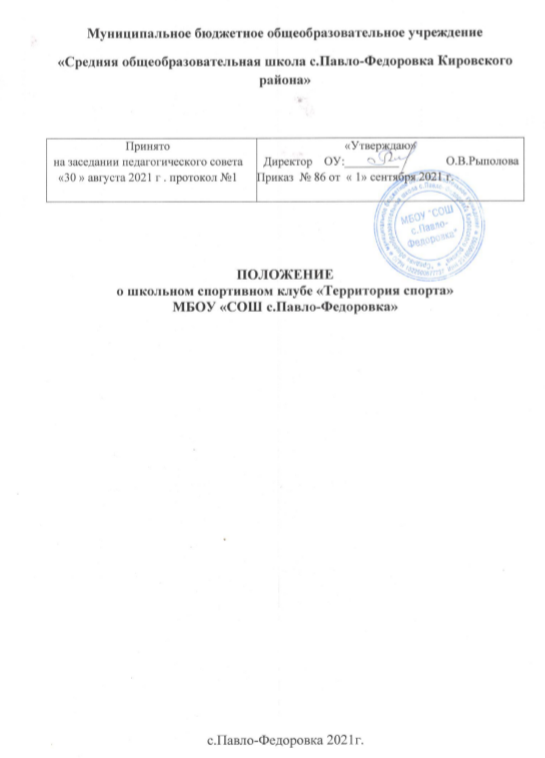 1. Общие положения Школьный спортивный клуб – структурное подразделение МБОУ «СОШ с.Павло-Федоровка», способствующая развитию физической культуры, спорта и туризма в школе. Школьный спортивный клуб создается с целью организации и проведения спортивно-массовой работы в образовательном учреждении во внеурочное время. 	Общее руководство клубом осуществляется Советом клуба. Состав Совета клуба утверждается приказом директора образовательного учреждения. Школьный спортивный клуб должен иметь название и эмблему.2. Задачи спортивного клуба Задачами спортивного клуба являются:– активизация физкультурно-спортивной работы и участие всех учащихся вспортивной жизни школы;– укрепление здоровья и физическое совершенствование учащихся школы наоснове систематически организованных обязательных внеклассных спортивно-оздоровительных занятий всех детей;– закрепление и совершенствование умений и навыков учащихся, полученных на уроках физической культуры, формирование жизненно необходимых физических качеств;– воспитание у школьников общественной активности и трудолюбия, творчества и организаторских способностей;– привлечение к спортивно-массовой работе в клубе известных спортсменов,ветеранов спорта, родителей учащихся школы;– профилактика асоциальных проявлений в детской и подростковой среде,выработка потребности в здоровом образе жизни.3. Функции клубаОсновными функциями школьного спортивного клуба являются:– обеспечение систематического проведения, не менее 2-3 раз в неделю, внеклассных физкультурно-спортивных мероприятий с учащимися;– организация постоянно действующих спортивных секций и групп общейфизической подготовки для учащихся;– проведение внутришкольных соревнований, товарищеских спортивных встреч между классами и другими школами Кировского муниципального района;- организация участия в соревнованиях, проводимых отделом образованияадминистрации Кировского муниципального района и другими органами исполнительной власти;– проведение спортивных праздников, показательных выступлений ведущихспортсменов школы, района;– проведение широкой пропаганды физической культуры и спорта в школе;– расширение и укрепление материально-технической базы школы (оборудование школьных спортивных сооружений и уход за ними, ремонтспортивного инвентаря);– формирование сборных команд школы для участия в соревнованиях болеевысокого ранга (районные и краевые соревнования).4. Организация работы спортивного клуба школы Общее руководство деятельностью спортивного клуба школы осуществляетдиректор образовательного учреждения. 	Непосредственное организационное и методическое руководство осуществляет руководитель школьного спортивного клуба, назначаемый директором школы. Руководство работой в классах осуществляют физкультурные организаторы, избираемые на учебный год. 	Спортивный клуб ежегодно на своем собрании избирает Совет из 5-9человек (заместитель председателя, секретарь, председатель коллегии судей и члены Совета), который непосредственно руководит его работой. 	Между членами Совета распределяются обязанности по руководству комиссиями: спортивно-массовой работы, организационно-методической работы, пропаганде физической культуры и спорта, подготовке общественных инструкторов и судей, хозяйственной, шефской и др. 	Совет клуба отчитывается один раз в году перед конференцией представителей классов о проделанной работе.5. Права Совета спортивного клубаСовет имеет право:– принимать учащихся в состав клуба и исключать из него;– участвовать в распределении денежных средств, выделенных для развитияфизкультуры и спорта в школе;– представлять списки активистов, физкультурников и спортсменов для поощрения и награждения дирекцией школы и вышестоящими физкультурными организациями;– заносить в Книгу почета образовательного учреждения фамилии лучшихактивистов, физкультурников и спортсменов;– выбирать делегатов на районную конференции.6. Обязанности членов спортивного клуба школыЧлен спортивного клуба школы обязан:– посещать спортивные секции по избранному виду спорта;– принимать активное участие в спортивных и физкультурнооздоровительных мероприятиях школы;– соблюдать рекомендации школьного врача (медработника) по вопросам самоконтроля и соблюдения правил личной гигиены;– ежегодно сдавать нормативы по физической культуре;– способствовать укреплению материально-спортивной базы школы.Член спортивного клуба имеет право совмещать посещение секций по различным видам спорта в случае успешной учебы в школе.7. Учет и отчетность В спортивном клубе школы ведется следующая документация:– журнал учета работы спортивного клуба школы и календарь спортивно-массовых мероприятий на учебный год (согласно программе школьного спортивного клуба);– журнал учета занятий в спортивных секциях и группах общефизическойподготовки;– книга рекордов учащихся школы.8. Планирование работы клуба Работа школьного спортивного клуба может осуществляется по следующимнаправлениям, в соответствии с материально-технической базой МБОУ «СОШ с.Павло-Федоровка»:1. Секция футбола (для учащихся 5-9 классов).2. Секция волейбола (для учащихся 5-9 классов).3. Секция баскетбола (для учащихся 5-11 классов).4. Секция легкой атлетики, настольного тенниса (для учащихся 1-11классов).5. Юные туристы (для учащихся 1-11 классов).6. Кружок «Шахматы и шашки» (для учащихся 2-11 классов).Внеклассная физкультурно-спортивная работа спортивного клуба планируется на учебный год. 	В план включаются следующие разделы:1. Организация работы по физическому воспитанию учащихся класса, школы;2. Физкультурно-оздоровительная и спортивно-массовая работа;3. Медицинский контроль;4. Совместная работа с общешкольным родительским комитетом и родительскими комитетами классов школы;5. Работа по укреплению материально-технической базы спортивного клубашколы. План (программу) утверждает директор и доводит до сведения педагогического коллектива школы.